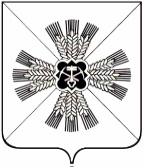 КЕМЕРОВСКАЯ ОБЛАСТЬАДМИНИСТРАЦИЯ ПРОМЫШЛЕННОВСКОГО МУНИЦИПАЛЬНОГО ОКРУГАПОСТАНОВЛЕНИЕот «13» сентября 2021 г. № 1628-П               пгт. ПромышленнаяО начале отопительного сезона 2021-2022гг. В соответствии с постановлением администрации Промышленновского муниципального округа от 16.06.2021 № 1137-П «Об утверждении Программы проведения проверки готовности к отопительному периоду       2021-2022гг. Промышленновского муниципального округа»:1. Установить на территории Промышленновского муниципального округа начало отопительного сезона 2021-2022гг. с 08:00 часов                                15 сентября 2021 года.2. Учреждениям, организациям, предприятиям всех форм собственности, имеющим на балансе отопительные котельные, провести контрольные топки 14 сентября 2021 года.3. Постановление довести до руководителей муниципальных учреждений, руководителей теплоснабжающих предприятий.4. Подачу тепла в здания муниципальных учреждений и жилые дома осуществить согласно приложению № 1 к настоящему постановлению.5. Разместить настоящее постановление на официальном сайте администрации Промышленновского муниципального округа в сети Интернет.6. Контроль за исполнением постановления возложить на заместителя главы Промышленновского муниципального округа – начальника Управления по жизнеобеспечению и строительству администрации Промышленновского муниципального округа А.А. Зарубина.7. Постановление вступает в силу со дня подписания.Исп. А.А. ЗарубинТел.7-42-14Приложение № 1                                          к постановлению                    администрации Промышленновского муниципального округа от «13» сентября г. № 1628-ПГрафик подачи теплав здания муниципальных учреждений и жилые дома                      Заместитель главыПромышленновского муниципального округа -   начальник Управления по жизнеобеспечению                         и строительству                                                          А.А. ЗарубинГлаваПромышленновского муниципального округаД.П. ИльинНаименование объектаДата,время подачи теплаМногоквартирные дома и частный сектор15.09.2021 08:00Учреждений здравоохранения15.09.2021 08:00Административные здания15.09.2021 08:00Отдельно стоящие здания (хозяйственного назначения)15.10.2021 08:00Учреждения, подведомственные Управлению образования администрации Промышленновского муниципального округаУчреждения, подведомственные Управлению образования администрации Промышленновского муниципального округаДетские сады 15.09.2021 08:00Учреждения с круглосуточным пребыванием детей15.09.2021 08:00Школы 15.09.2021 08:00Учреждения дополнительного образование15.09.2021 08:00База отдыха «Березка»01.10.2021 08:00Учреждения, подведомственные Управлению культуры, молодежной политики, спорта и туризма администрации Промышленновского муниципального округаУчреждения, подведомственные Управлению культуры, молодежной политики, спорта и туризма администрации Промышленновского муниципального округаДетские школы искусств15.09.2021 08:00МБ ФСУ «Промышленновская спортивная школа»15.09.2021 08:00Музей15.09.2021 08:00РКДК15.09.2021 08:00Межпоселенческая библиотека15.09.2021 08:00